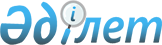 Шектеу іс-шараларын алу және Ақтөбе қаласы әкімдігінің 2020 жылғы 18 маусымдағы № 2409 "Шектеу іс-шараларын белгілеу туралы" қаулысының күші жойылды деп тану туралыАқтөбе облысы Ақтөбе қаласы әкімдігінің 2020 жылғы 26 қазандағы № 4014 қаулысы. Ақтөбе облысының Әділет департаментінде 2020 жылғы 27 қазанда № 7562 болып тіркелді
      Қазақстан Республикасының 2001 жылғы 23 қаңтардағы "Қазақстан Республикасындағы жергілікті мемлекеттік басқару және өзін-өзі басқару туралы" Занының 31, 37 баптарына, Қазақстан Республикасының 2002 жылғы 10 шілдедегі "Ветеринария туралы" Занының 10-бабына сәйкес және Қазақстан Республикасы Ауыл шаруашылығы министірлігінің Ветеринариялық бақылау және қадағалау комитеті Ақтөбе қалалық аумақтық инспекциясының бас мемлекеттік ветеринариялық-санитариялық инспекторының 2020 жылғы 16 қазандағы № 5-2/373 ұсынысы негізінде, Ақтөбе қаласының әкімдігі КАУЛЫ ЕТЕДІ:
      1. Ақтөбе қаласы "Алматы" ауданының Өлке тұрғын үй алабының Байтак көшесінің аумағында ірі мүйізді қара малының арасында бруцеллез ауруын жою бойынша кешенді ветеринариялық-санитариялық іс-шараларының жүргізілуіне байланысты белгіленген шектеу іс-шаралары алынсын.
      2. Ақтөбе қаласы әкімдігінің 2020 жылғы 18 маусымдағы № 2409 "Шектеу іс-шараларын белгілеу туралы" (Нормативтік құқықтық актілерді мемлекеттік тіркеу тізілімінде № 7203 болып тіркелген, 2020 жылғы 26 маусымда Қазақстан Республикасы нормативтік құқықтық актілерінің электрондық түрдегі эталондық бақылау банкінде жарияланған) каулысының күші жойылды деп танылсын.
      3. "Ақтөбе қаласының ауыл шаруашылығы бөлімі" мемлекеттік мекемесіне заңнамада белгіленген тәртіппен:
      1) осы қаулыны Ақтөбе облысының Әділет департаментінде мемлекеттік тіркеуді;
      2) осы қаулыны, оны ресми жариялағаннан кейін Ақтөбе қаласы әкімдігінің интернет-ресурсында орналастыруды қамтамасыз етсін.
      4. Осы қаулы оның алғашқы ресми жарияланған күнінен бастап қолданысқа енгізіледі.
					© 2012. Қазақстан Республикасы Әділет министрлігінің «Қазақстан Республикасының Заңнама және құқықтық ақпарат институты» ШЖҚ РМК
				
      Ақтөбе қаласының әкімі 

А. Шахаров
